站长统计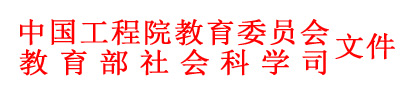 